Приложение № 15 к Договоруот _28.06_ № 70-2023-000655ПАСПОРТ СТАРТАП-ПРОЕКТА(ссылка на проект)15.11.2023     (дата выгрузки)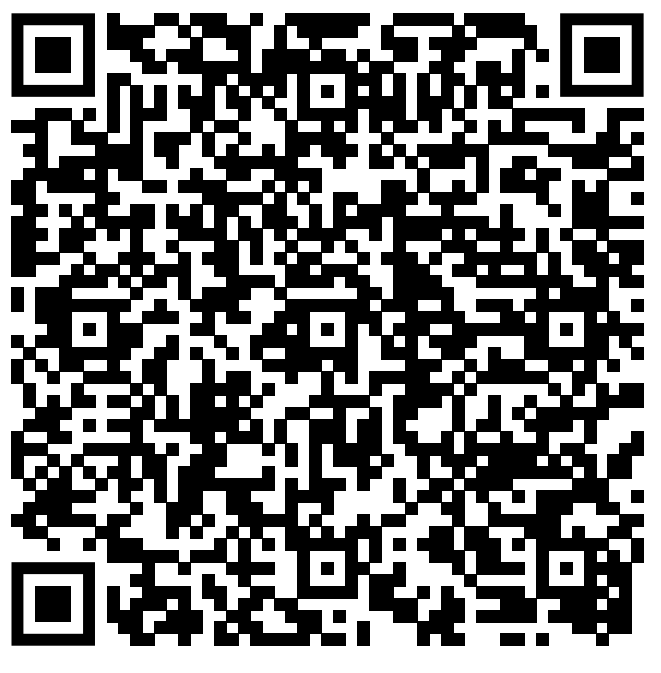 Наименование образовательной организации высшего образования (Получателя гранта)ФГБОУ ВО «Ивановский государственный энергетический университет имени В.И. Ленина»Карточка ВУЗа (по ИНН) 3731000308Регион ВУЗа Ивановская областьНаименование акселерационной программыЭнергоГрадДата заключения и номер Договора28.06.2023, № 70-2023-00655КРАТКАЯ ИНФОРМАЦИЯ О СТАРТАП-ПРОЕКТЕКРАТКАЯ ИНФОРМАЦИЯ О СТАРТАП-ПРОЕКТЕКРАТКАЯ ИНФОРМАЦИЯ О СТАРТАП-ПРОЕКТЕКРАТКАЯ ИНФОРМАЦИЯ О СТАРТАП-ПРОЕКТЕКРАТКАЯ ИНФОРМАЦИЯ О СТАРТАП-ПРОЕКТЕ№1Название стартап-проектаНазвание стартап-проектаРазработка энергоэффективных вентилируемых фасадов зданийРазработка энергоэффективных вентилируемых фасадов зданий2Тема стартап-проекта Тема стартап-проекта Разработка энергоэффективных вентилируемых фасадов зданий на основе теплоотражающих экранов и солнечных фотоэлектрических панелейРазработка энергоэффективных вентилируемых фасадов зданий на основе теплоотражающих экранов и солнечных фотоэлектрических панелей3Технологическое направление в соответствии с перечнем критических технологий РФ Технологическое направление в соответствии с перечнем критических технологий РФ ТЕХНОЛОГИИ СОЗДАНИЯ ЭНЕРГОСБЕРЕГАЮЩИХ СИСТЕМ, РАСПРЕДЕЛЕНИЯ И ИСПОЛЬЗОВАНИЯ ЭНЕРГИИТЕХНОЛОГИИ СОЗДАНИЯ ЭНЕРГОСБЕРЕГАЮЩИХ СИСТЕМ, РАСПРЕДЕЛЕНИЯ И ИСПОЛЬЗОВАНИЯ ЭНЕРГИИ4Рынки НТИРынки НТИENERGYNET, TECHNET, HOMENETENERGYNET, TECHNET, HOMENET5Сквозные технологииСквозные технологииЗЕЛЕНАЯ ЭНЕРГЕТИКАЗЕЛЕНАЯ ЭНЕРГЕТИКАИНФОРМАЦИЯ О ЛИДЕРЕ И УЧАСТНИКАХ СТАРТАП ПРОЕКТАИНФОРМАЦИЯ О ЛИДЕРЕ И УЧАСТНИКАХ СТАРТАП ПРОЕКТАИНФОРМАЦИЯ О ЛИДЕРЕ И УЧАСТНИКАХ СТАРТАП ПРОЕКТАИНФОРМАЦИЯ О ЛИДЕРЕ И УЧАСТНИКАХ СТАРТАП ПРОЕКТАИНФОРМАЦИЯ О ЛИДЕРЕ И УЧАСТНИКАХ СТАРТАП ПРОЕКТА66Лидер стартап-проекта- UntiID:U1190373
- LeaderID: id3395637
- Безруков Андрей Михайлович
- +7(980)738-53-15
- dronxd23@mail.ru- UntiID:U1190373
- LeaderID: id3395637
- Безруков Андрей Михайлович
- +7(980)738-53-15
- dronxd23@mail.ru77Команда стартап-проекта (участники стартап-проекта, которые работают в рамках акселерационной программы)Команда стартап-проекта (участники стартап-проекта, которые работают в рамках акселерационной программы)Команда стартап-проекта (участники стартап-проекта, которые работают в рамках акселерационной программы)88Аннотация проекта Аннотация проекта Предлагается для снижения тепловых потерь через непрозрачные ограждающие конструкции с использованием металлических теплоотражающих экранов. Генерация электрической энергии будет производиться с помощью фотоэлектрических солнечных панелей.БАЗОВАЯ БИЗНЕС-ИДЕЯБАЗОВАЯ БИЗНЕС-ИДЕЯБАЗОВАЯ БИЗНЕС-ИДЕЯБАЗОВАЯ БИЗНЕС-ИДЕЯБАЗОВАЯ БИЗНЕС-ИДЕЯ9Какой продукт (товар/ услуга/ устройство/ ПО/ технология/ процесс и т.д.) будет продаваться Какой продукт (товар/ услуга/ устройство/ ПО/ технология/ процесс и т.д.) будет продаваться Какой продукт (товар/ услуга/ устройство/ ПО/ технология/ процесс и т.д.) будет продаваться Разработанные и запатентованные энергосберегающие конструкции солнечных панелей, на основе использования в них энергоэффективных материалов.10Какую и чью (какого типа потребителей) проблему решает Какую и чью (какого типа потребителей) проблему решает Какую и чью (какого типа потребителей) проблему решает Тепловые потери через фасады зданий достигают 35% от общего значения. Крупные компании тратят огромные денежные и топливно-энергетические ресурсы (ТЭР) на поддержание необходимых микроклиматических параметров внутри помещений. Внедрение возможности использовать возобновляемые источники энергии для электроснабжения дома, а также новые высокоэффективные технологии по тепловой защите зданий позволяет значительно снизить топливно-энергетические ресурсы на освещение, а также на отопление, вентиляцию и кондиционирование воздуха в зданиях.11Потенциальные потребительские сегменты Потенциальные потребительские сегменты Потенциальные потребительские сегменты Производственные комплексы, арендатели и девелоперы с большим по площади поверхности зданиями в своем ведении12На основе какого научно-технического решения и/или результата будет создан продукт (с указанием использования собственных или существующих разработок) На основе какого научно-технического решения и/или результата будет создан продукт (с указанием использования собственных или существующих разработок) На основе какого научно-технического решения и/или результата будет создан продукт (с указанием использования собственных или существующих разработок) Снижение тепловых потерь через ограждающие конструкции за счет теплоотражающих свойств полированных металлов, а также генерация электроэнергии благодаря преобразовании солнечной энергии в фотоэлектрических панелях.13Бизнес-модельБизнес-модельБизнес-модельКонвеерное производство и оказание сервисных услуг. Конвеерное производство: изготовление энергоэффективных панелей в производственном помещении. Оказание сервисных услуг. Сервисные услуги: расчет теплового баланса для объекта и определение снижения тепловых и электрозатрат при установке энергоэффективных панелей, определение конфигурации энергоэффективных панелей. Монтаж и наладка оборудования. Разработка предложений и рекомендаций по наладке энергосберегающих режимов работы динамического микроклимата.14Основные конкурентыОсновные конкурентыОсновные конкурентыПроизводители тепловой защиты зданий, ТехноНиколь, Isover, IsoLight, ROOKWOOL, KNAUF.15Ценностное предложение Ценностное предложение Ценностное предложение Наш продукт имеет высокие значения сопротивления теплопередачи тепловой изоляции, к тому же с помощью него производится генерация электроэнергии, поэтому помогает решить проблемы высоких теплопотерь в помещении и уменьшить потребление электроэнергии из сети за счет производства собственной.16Обоснование реализуемости (устойчивости) бизнеса (конкурентные преимущества (включая наличие уникальных РИД, действующих индустриальных партнеров, доступ к ограниченным ресурсам и т.д.); дефицит, дешевизна, уникальность и т.п.)Обоснование реализуемости (устойчивости) бизнеса (конкурентные преимущества (включая наличие уникальных РИД, действующих индустриальных партнеров, доступ к ограниченным ресурсам и т.д.); дефицит, дешевизна, уникальность и т.п.)Обоснование реализуемости (устойчивости) бизнеса (конкурентные преимущества (включая наличие уникальных РИД, действующих индустриальных партнеров, доступ к ограниченным ресурсам и т.д.); дефицит, дешевизна, уникальность и т.п.)За счет генерации электроэнергии востребованность продукта будет выше других в южных регионах нашей страны. Разработанные технологии защищены патентами на полезные модели: RU 82 463, RU 146 816ХАРАКТЕРИСТИКА БУДУЩЕГО ПРОДУКТАХАРАКТЕРИСТИКА БУДУЩЕГО ПРОДУКТАХАРАКТЕРИСТИКА БУДУЩЕГО ПРОДУКТАХАРАКТЕРИСТИКА БУДУЩЕГО ПРОДУКТАХАРАКТЕРИСТИКА БУДУЩЕГО ПРОДУКТА17Основные технические параметры, включая обоснование соответствия идеи/задела тематическому направлениюОсновные технические параметры, включая обоснование соответствия идеи/задела тематическому направлениюОсновные технические параметры, включая обоснование соответствия идеи/задела тематическому направлениюПрименение разработанных энергосберегающих фасадов зданий позволит снизить величину трансмиссионных тепловых потерь от 2ух до 5ти раз( в зависимости от количества экранов, места их размещения, газов используемых в заполнениях), а также преобразовать солнечную энергию в электрическую с кпд до 20%.18Организационные, производственные и финансовые параметры бизнесаОрганизационные, производственные и финансовые параметры бизнесаОрганизационные, производственные и финансовые параметры бизнесаДелаем первичный аудит. Рассчитываем снижение теплопотерь, привлекаем сторонние организации для производства и монтажа панелей, которые произведут и установят их клиенту. Типовой проект 200 м2 будет стоить клиенту 1 220 000 рублей.19Основные конкурентные преимущества Основные конкурентные преимущества Основные конкурентные преимущества Высокие значения сопротивления теплопередачи тепловой изоляции на 10-15% выше чем у конкурентов, генерация собственной электроэнергии. После установки нашей продукции для здания с фасадом 200 м^2, через 4 года клиент будет экономить на теплоте и электроэнергии около 300т руб/год.20Научно-техническое решение и/или результаты, необходимые для создания продукцииНаучно-техническое решение и/или результаты, необходимые для создания продукцииНаучно-техническое решение и/или результаты, необходимые для создания продукцииВ вентилируемых фасадах предусмотрена следующая технология теплоотражающие экраны разделены между собой прослойками внутри которых используются малотеплопроводные газы такие как аргон и криптон. Данные газы позволяют значительно снизить конвективную составляющую теплообмена в прослойке, металлы с высокой отражательной способностью позволяют снизить лучистую составляющую теплообмена.21«Задел». Уровень готовности продукта TRL «Задел». Уровень готовности продукта TRL «Задел». Уровень готовности продукта TRL Проведены имитационные компьютерные моделирования процессы теплопередачи через разработанные энергосберегающие конструкции в программном комплексе COMSOL Multiphysics, а также физический эксперимент в климатической камере АНО "Ивановостройиспытания" , которые показали высокий энергосберегающий потенциал использования данных технологий. Проведено патентование разработок. Технико-экономическая эффективность применения данных мероприятий оценена в диссертационном исследовании (кандидатская диссертация), а также при выполнении выпускных квалификационных работ.И сформирована команда, которая будет с этим работать22Соответствие проекта научным и(или) научно-техническим приоритетам образовательной организации/региона заявителя/предприятияСоответствие проекта научным и(или) научно-техническим приоритетам образовательной организации/региона заявителя/предприятияСоответствие проекта научным и(или) научно-техническим приоритетам образовательной организации/региона заявителя/предприятияРазработка энергосберегающих технологий при создании микроклимата в помещениях различного назначения является одной из тем научно-исследовательских работ в Ивановском государственном энергетическом университете, а также входит в содержание заявочных документов на получение грантовой поддержки от Российского научного фонда, Минобрнауки РФ и тд. Заинтересованность в применении разработанных технологий выразили такие предприятия как машиностроительные заводы (ОАО "ПСК", и тд), фонды по энергосбережению, проектные организации и тд.23Каналы продвижения будущей технологии/услуги/продукта Каналы продвижения будущей технологии/услуги/продукта Каналы продвижения будущей технологии/услуги/продукта Выставки, посещение проектных организаций, встречи с ЛПР, выступление на специализированных семинарах, реклама, размещение товара на маркетплейсах.24Каналы сбыта будущего продуктаКаналы сбыта будущего продуктаКаналы сбыта будущего продуктаЛичная встреча с возможными клиентами; публикация статей; публикация в специализированных журналах; участие в специализированных мероприятиях.ХАРАКТЕРИСТИКА ПРОБЛЕМЫ, НА РЕШЕНИЕ КОТОРОЙ НАПРАВЛЕН СТАРТАП-ПРОЕКТХАРАКТЕРИСТИКА ПРОБЛЕМЫ, НА РЕШЕНИЕ КОТОРОЙ НАПРАВЛЕН СТАРТАП-ПРОЕКТХАРАКТЕРИСТИКА ПРОБЛЕМЫ, НА РЕШЕНИЕ КОТОРОЙ НАПРАВЛЕН СТАРТАП-ПРОЕКТХАРАКТЕРИСТИКА ПРОБЛЕМЫ, НА РЕШЕНИЕ КОТОРОЙ НАПРАВЛЕН СТАРТАП-ПРОЕКТХАРАКТЕРИСТИКА ПРОБЛЕМЫ, НА РЕШЕНИЕ КОТОРОЙ НАПРАВЛЕН СТАРТАП-ПРОЕКТ25Описание проблемы (на решение которой направлен стартап-проект) Описание проблемы (на решение которой направлен стартап-проект) Описание проблемы (на решение которой направлен стартап-проект) Постоянно увеличивающиеся тарифы на топливо приводят к значительным постоянным эксплуатационным затратам на поддержание в доме необходимых параметров микроклимата (затраты на отопление и вентиляцию). Российские нормативные акты предписывают к 2028 году активно применять в новых и реконструируемых домах возобновляемые источники энергии.26Какая часть проблемы решается (может быть решена) Какая часть проблемы решается (может быть решена) Какая часть проблемы решается (может быть решена) Внедрение возможности использовать возобновляемые источники энергии для электроснабжения дома, а также новые высокоэффективные технологии по тепловой защите зданий позволяет значительно снизить топливно-энергетические ресурсы на освещение, а также на отопление, вентиляцию и кондиционирование воздуха в зданиях. Совместное снижение затрат на ТЭР, а также повышение производительности труда персонала за счет применения динамического микроклимата в помещении позволит уменьшить себестоимость производимой предприятием продукции, что является актуальной задачей.27«Держатель» проблемы, его мотивации и возможности решения проблемы с использованием продукции «Держатель» проблемы, его мотивации и возможности решения проблемы с использованием продукции «Держатель» проблемы, его мотивации и возможности решения проблемы с использованием продукции Технический директор проектировочной компании, технический директор предприятия. Тех директор предприятия обращается к нам в случае, если его предприятие нуждается в нашей продукции. Мы обращаемся к тех директору проектировочной компании с целью нахождения потенциальных потребителей, чтобы внедрить нашу продукцию еще на стадии проектировки здания.28Каким способом будет решена проблемаКаким способом будет решена проблемаКаким способом будет решена проблемаСовместное снижение затрат на ТЭР, а также повышение производительности труда персонала за счет применения динамического микроклимата в помещении позволит уменьшить себестоимость производимой предприятием продукции, что является актуальной задачей.29Оценка потенциала «рынка» и рентабельности бизнеса Оценка потенциала «рынка» и рентабельности бизнеса Оценка потенциала «рынка» и рентабельности бизнеса РАМ (потенциально доступный рынок) составит 70 млн рублей, TАМ (общий объём рынка) составит 55 млн рублей, SAM (доступный объем рынка) составит 50 млн рублей, SOM (реально достижимый объем рынка) составит 34 млн рублей. Рентабельность проекта составила 1.8%ПЛАН ДАЛЬНЕЙШЕГО РАЗВИТИЯ СТАРТАП-ПРОЕКТАПЛАН ДАЛЬНЕЙШЕГО РАЗВИТИЯ СТАРТАП-ПРОЕКТАПЛАН ДАЛЬНЕЙШЕГО РАЗВИТИЯ СТАРТАП-ПРОЕКТАПЛАН ДАЛЬНЕЙШЕГО РАЗВИТИЯ СТАРТАП-ПРОЕКТАПЛАН ДАЛЬНЕЙШЕГО РАЗВИТИЯ СТАРТАП-ПРОЕКТАПоиск помещения, выбор формы предпринимательской деятельности, привлечение инвесторов, кредитов, грантов, доработка проекта, запуск пилотного проекта23 год 0 руб прибыль24 год -1 620 000р разница расходов и доходов 25 ввод продукта на рынок и выпуск, разница доходов и расходов составит 4 340 000р26 продолжение серийного производства до 8500 панелей, разница расходов и доходов составит 11 390 000р27 год разница расходов и доходов составит 14 840 000рПоиск помещения, выбор формы предпринимательской деятельности, привлечение инвесторов, кредитов, грантов, доработка проекта, запуск пилотного проекта23 год 0 руб прибыль24 год -1 620 000р разница расходов и доходов 25 ввод продукта на рынок и выпуск, разница доходов и расходов составит 4 340 000р26 продолжение серийного производства до 8500 панелей, разница расходов и доходов составит 11 390 000р27 год разница расходов и доходов составит 14 840 000рПоиск помещения, выбор формы предпринимательской деятельности, привлечение инвесторов, кредитов, грантов, доработка проекта, запуск пилотного проекта23 год 0 руб прибыль24 год -1 620 000р разница расходов и доходов 25 ввод продукта на рынок и выпуск, разница доходов и расходов составит 4 340 000р26 продолжение серийного производства до 8500 панелей, разница расходов и доходов составит 11 390 000р27 год разница расходов и доходов составит 14 840 000рПоиск помещения, выбор формы предпринимательской деятельности, привлечение инвесторов, кредитов, грантов, доработка проекта, запуск пилотного проекта23 год 0 руб прибыль24 год -1 620 000р разница расходов и доходов 25 ввод продукта на рынок и выпуск, разница доходов и расходов составит 4 340 000р26 продолжение серийного производства до 8500 панелей, разница расходов и доходов составит 11 390 000р27 год разница расходов и доходов составит 14 840 000рПоиск помещения, выбор формы предпринимательской деятельности, привлечение инвесторов, кредитов, грантов, доработка проекта, запуск пилотного проекта23 год 0 руб прибыль24 год -1 620 000р разница расходов и доходов 25 ввод продукта на рынок и выпуск, разница доходов и расходов составит 4 340 000р26 продолжение серийного производства до 8500 панелей, разница расходов и доходов составит 11 390 000р27 год разница расходов и доходов составит 14 840 000р